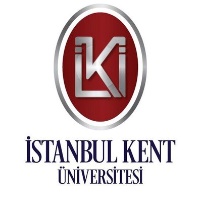 GENEL RAPOR(Gerektiği kadar sayfa ekleyerek kullanabilirsiniz.)(Bu bölümde staj süresince yapmış olduğunuz işler ile alakalı teknik rapor yazmalısınız. Burada ayrıntılı olarak açıklamak istenilen konular varsa çizimler, belgeler vs. ile desteklenerek ele alınmalıdır.)